Уважаемые родители!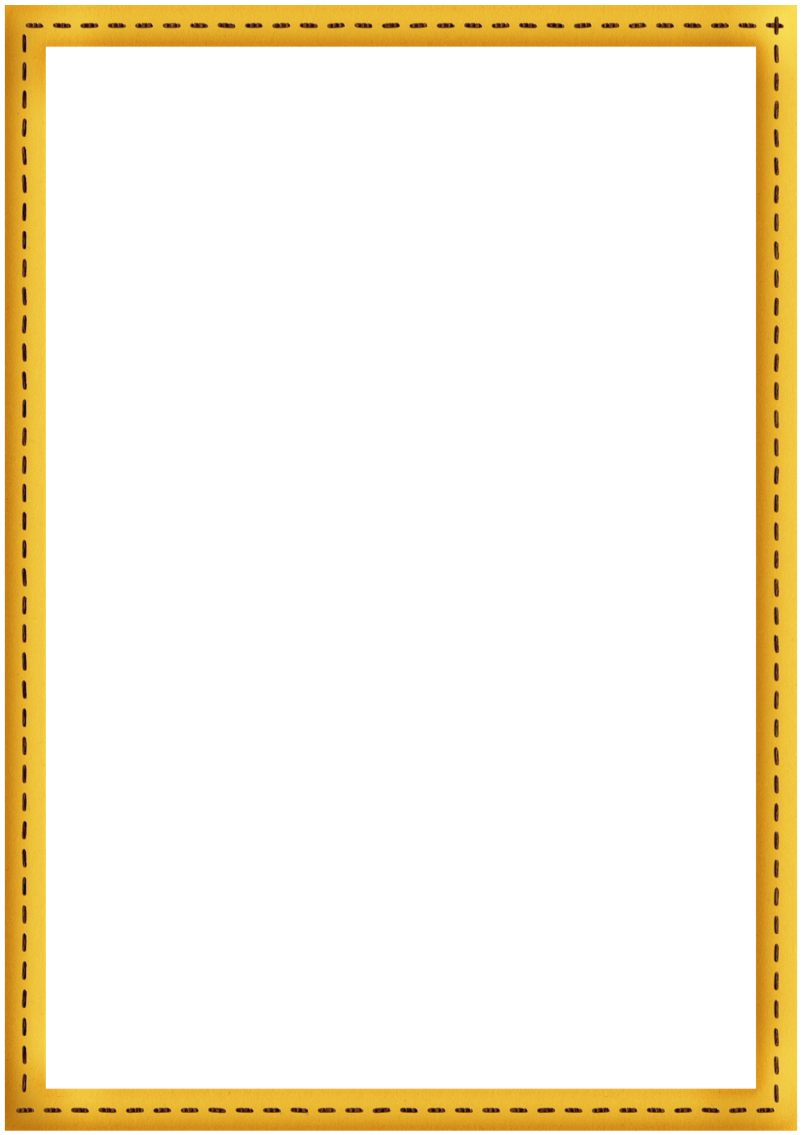 Ваш ребенок получит массу удовольствия и расширит свои возможности, если вы будете предлагать ему новые, необычныематериалы и техники для изобразительного творчества.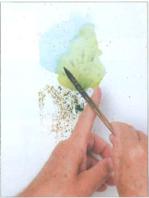 Веселые брызгиПопробуйте сначала сами, а потом покажите ребенку, что нужно делать. Вариант 1 - Набираете полную кисть краски, держите ее над бумагой, а другой рукой ударяете по кисти. Вариант 2- Набираем на зубную щетку краску. Одной рукой держим щетку, другой кисть (или любой другой предмет, расческу, картонку) проводим по щетке кистью к себе. Так можно получить интересный фон для будущего рисунка. А можно еще до разбрызгивания положить на бумагу шаблоны - фигурки, вырезанные из картона. 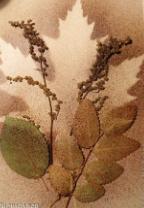 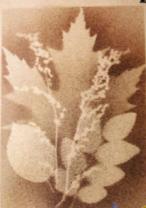 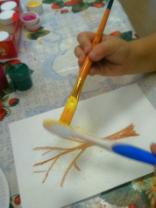 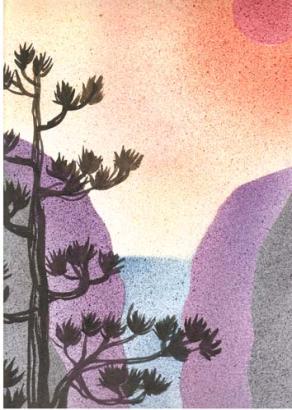 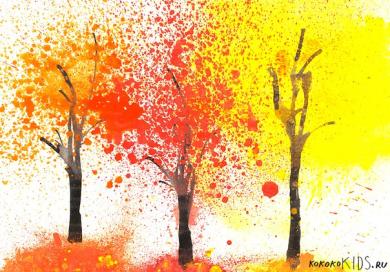 Отпечатки листьев…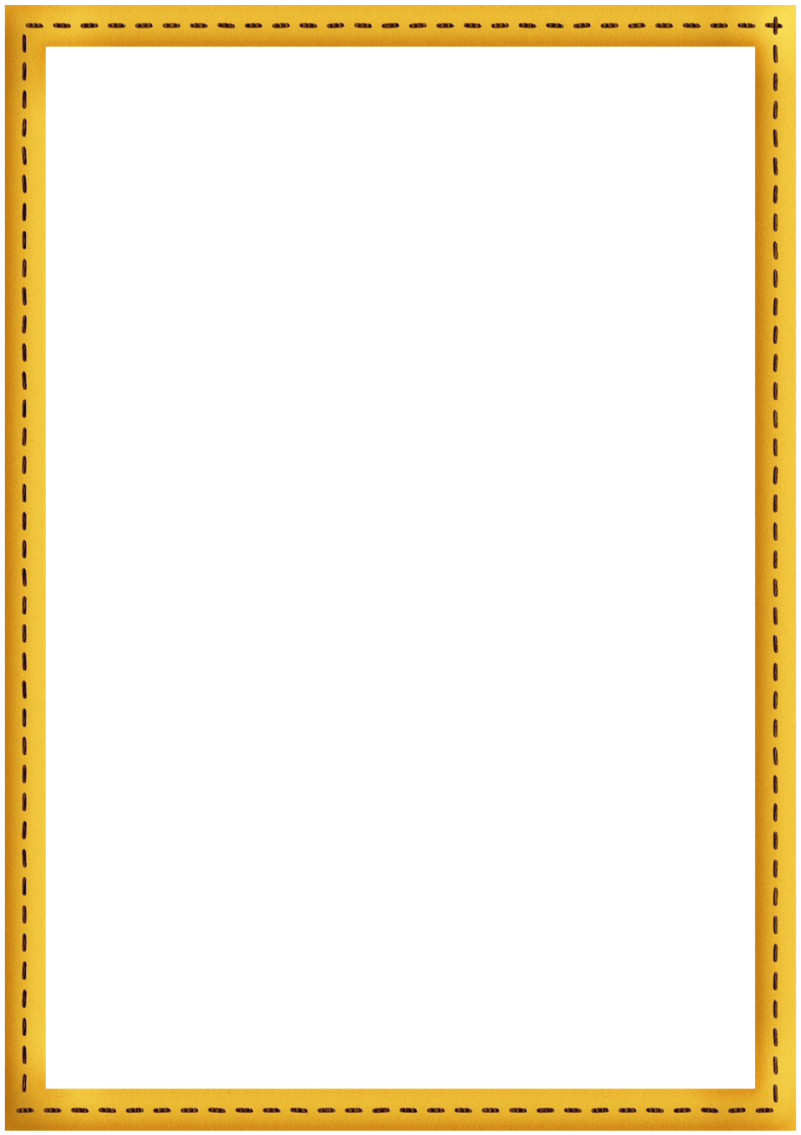 На прогулке соберите вместе с ребенком листья самых разнообразных форм. Дома разведите в бумажных стаканчиках краски  так, чтобы они были достаточной густоты. Покрывайте поверхность листа краской и прижимайте его окрашенной стороной к бумаге. 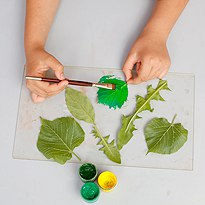 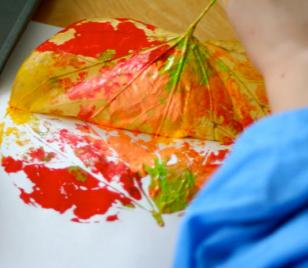 Сверху положите другой лист бумаги и разгладьте рукой или скалкой. Снимите верхнюю бумагу и посмотрите, что получилось. Может быть, придется сначала немного потренироваться, а потом ребенок сможет составить целую композицию из отпечатков листьев. 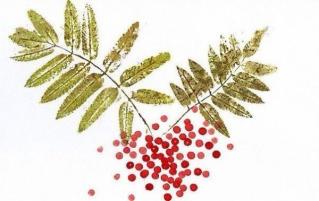 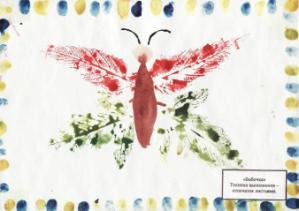 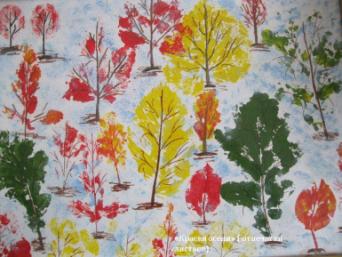 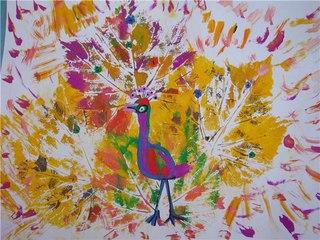 Отпечатки пальцев и ладошекОчень интересные эффекты получаются, если создавать изображение с помощью отпечатков собственных пальцев или ладошек. Конечно, краску нужно взять легко смывающуюся, например гуашь. С акварелью узоры из отпечатков получатся не такими контрастными и выразительными. Начать можно с простых изображений - цветок, кисть винограда... А необходимые детали можно потом дорисовать карандашом.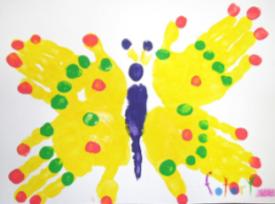 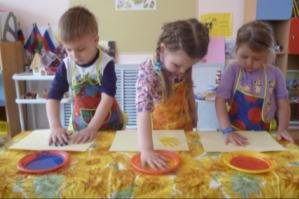 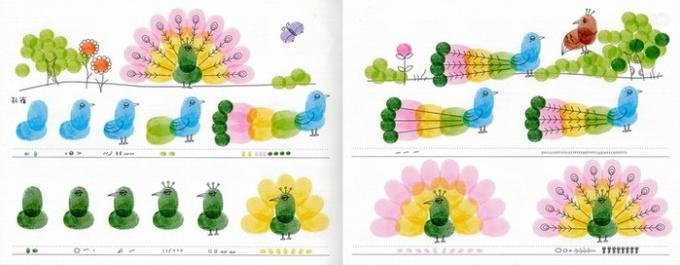 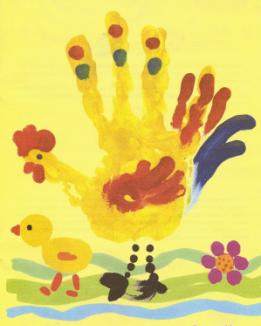 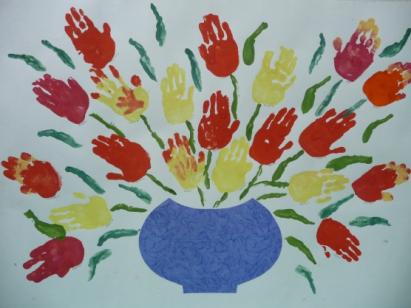 МонотипияЛист бумаги складывается пополам. На одну из них наносятся пятна краской (теплые или холодные), а вторая половина прижимается к первой, тщательно разглаживается в разные стороны и разворачивается. Угадай, что получилось? Зеркальное отображение (бабочка, цветы, мордочки животных и прочее).  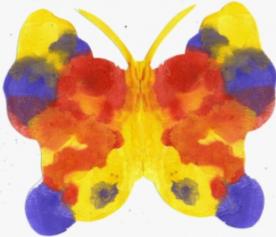 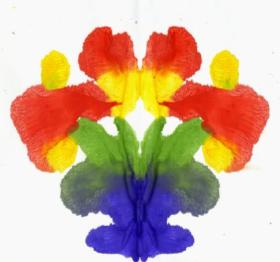 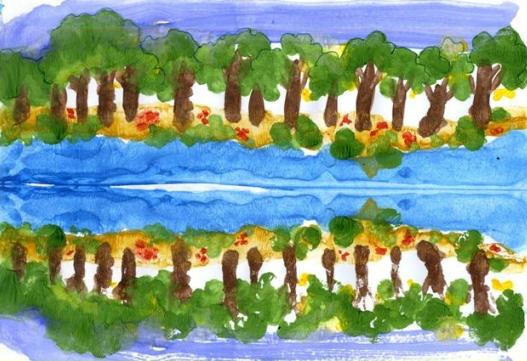 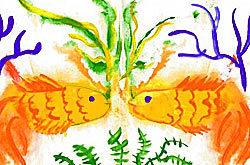 Рисование по мятой (предварительно скомканной) бумагеЭта техника интересна тем, что в местах сгибов бумаги (там, где нарушается ее структура) краска, при закрашивании, делается более интенсивной, темной - это называется «эффектом мозаики».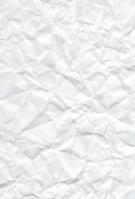 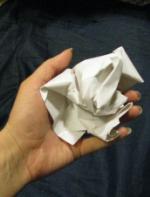 Рисовать по мятой бумаге можно в любом возрасте, т.к. это очень просто. 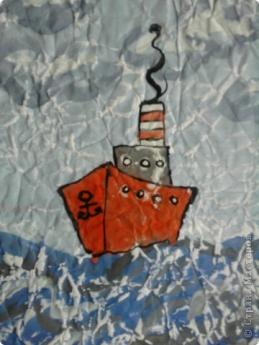 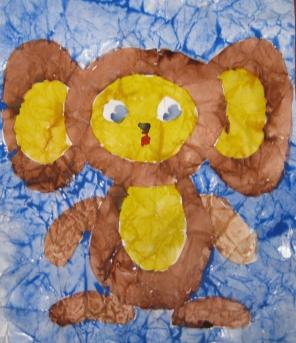 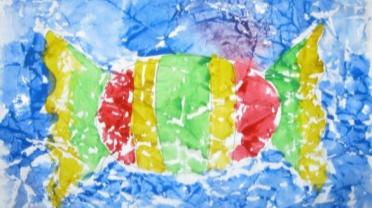 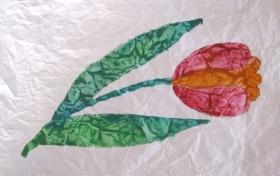 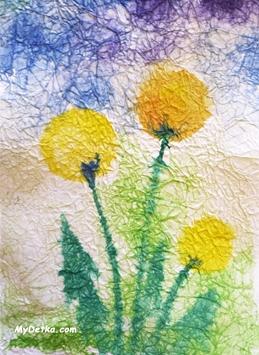 Рисование по сырой (мокрой) бумаге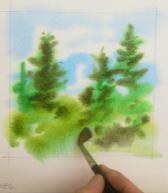 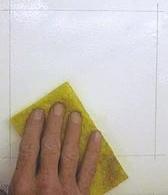 Лист бумаги смачивается чистой водой, а потом кисточкой или пальцами нанести изображение. На сырой бумаге можно рисовать акварелью, гуашью. 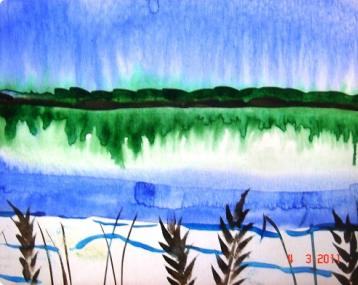 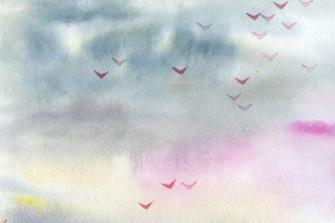 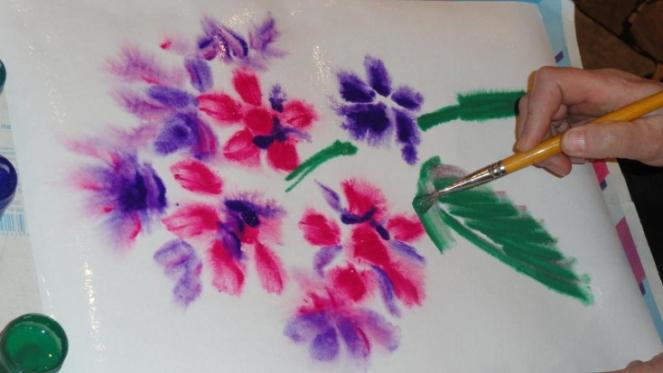 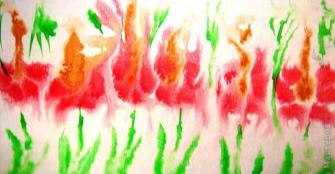 Желаем Вам творческих успехов!